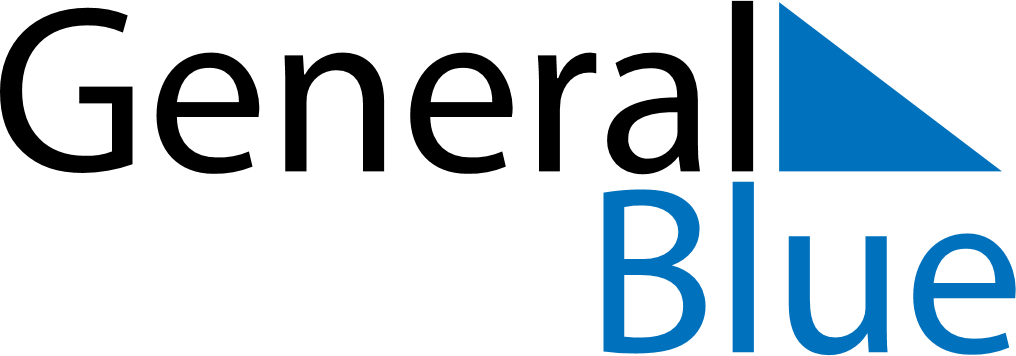 May 2026May 2026May 2026May 2026May 2026May 2026GuamGuamGuamGuamGuamGuamSundayMondayTuesdayWednesdayThursdayFridaySaturday12345678910111213141516Mother’s Day1718192021222324252627282930Memorial Day31NOTES